Service Information Form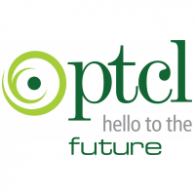 Name: _____________________________________Address:  ______________________________________Contact#: ___________________________________Services: Email Address: ________________________________: ________________________: ___________________________Date:____________________________________		